☆クイズ☆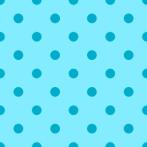 「とくらべる」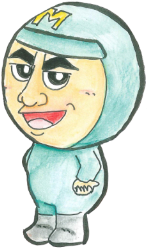 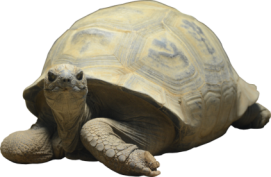 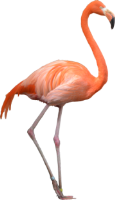 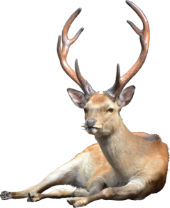 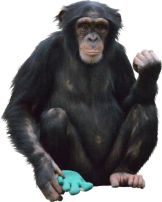 たちとをくらべたら・・・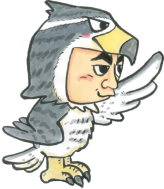 